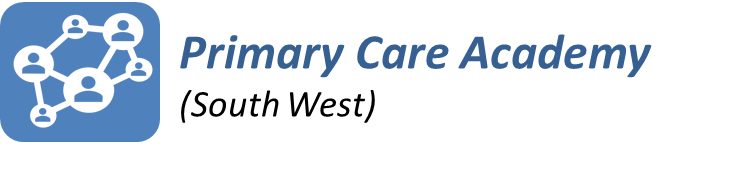 South West Primary Care Academy Making Meetings More Successful 2022Playful Principles® for Productive MeetingsThursday 14th July 2022 Virtual workshopMeetings, especially remote meetings, can feel like obstacles to real work. They shouldn’t. Meetings should be where the magic happens.This workshop will introduce you to an innovative framework for designing and running meetings that will enable you to run productive, inventive meetings that make the most of everyone whether remote or in-person. It applies powerful research- and experience-backed principles, building on various disciplines including applied improvisation, LEGO Serious Play, neuroscience and mindfulness to build a positive, exploratory (playful) mindset among participants.In this experiential and playful workshop, you’ll:· Get an introduction to the neuroscience-backed principles for making the most of everyone in meetings, whether remote or in-person· Take away simple tools and techniques that can be used immediately to make remote, in-person and hybrid meetings more engaging· Have fun learning how to make your meetings the ones people want to be part ofThis workshop will change the way you think about designing and running meetings and set you (or accelerate you) on the path to meetings that are more effective. There may also be laughter involved.RegistrationTo register your interest for this event, please complete the MS Form by clicking on the link below. Please ensure that you have completed the form by Thursday 16th June 2022.https://forms.office.com/r/Us2e44Hm3DQuestions about the event or the Primary Care Academy should be sent to PrimaryCareAcademy.SW@hee.nhs.ukDateTimeLocationInviteThursday 14 July 20221330hrs-1630hrsVirtual To followFacilitator:  Richard Gold, Founder of Bulbb www.bulbb.co.uk Facilitator:  Richard Gold, Founder of Bulbb www.bulbb.co.uk Facilitator:  Richard Gold, Founder of Bulbb www.bulbb.co.uk Facilitator:  Richard Gold, Founder of Bulbb www.bulbb.co.uk Dr Linda Simpson Director, Southwest Primary Care AcademyGP Associate Dean for CornwallHealth Education England   Dr William Edney   PCA GP Fellowship Lead   Training Programme Director    Health Education England